АДМИНИСТРАЦИЯ ГОРОДА КУРСКАКурской областиП О С Т А Н О В Л Е Н И Е«27» декабря 2017г.                            г. Курск                                      № 3370Об изъятии объектов недвижимогоимущества для муниципальных нуждВ соответствии с Гражданским кодексом Российской Федерации, Земельным кодексом Российской Федерации, Жилищным кодексом Российской Федерации, Федеральным законом от 06.10.2003 № 131-ФЗ «Об общих принципах организации местного самоуправления в Российской Федерации», Уставом города Курска, постановлением Администрации города Курска от 24.10.2012 № 3824 «О мерах по расселению многоквартирных домов, признанных аварийными» ПОСТАНОВЛЯЮ:      1.   Изъять для муниципальных нужд города Курска земельные           участки, относящиеся к категории земель населенных пунктов, и объекты недвижимого имущества, расположенные на них, согласно приложению              к настоящему постановлению.       2.  Установить, что изъятие для муниципальных нужд города Курска недвижимого имущества, указанного в пункте 1 настоящего постановления, осуществляется за счет средств бюджета города Курска, в том числе путем включения указанных в приложении к настоящему постановлению объектов недвижимости в муниципальные и региональные программы по переселению.  Земельному комитету города Курска (Алябьев М.Д.):        1)   в течение 5 дней со дня принятия настоящего постановления направить копию решения об изъятии в орган, осуществляющий государственную регистрацию прав на недвижимое имущество и сделок              с ним;        2)  выступить заказчиком работ по оценке рыночной стоимости изымаемых земельных участков в соответствии с Федеральным законом                от 29.07.1998 № 135-ФЗ «Об оценочной деятельности в Российской Федерации» в целях определения размера возмещения за изымаемые земельные участки пропорционально долям в праве общей собственности        на такое имущество;         3)   отчеты по определению рыночной стоимости земельных участков        и сведения о размерах долей в праве собственности на изымаемые земельные участки, находящиеся в общей долевой собственности собственников изымаемых объектов недвижимости, направить в управление по учету                       и распределению жилья города Курска для определения                                    размера      возмещения в связи с изъятием.          4.  Комитету по управлению муниципальным имуществом города Курска (Казанов Е.Н.):           1) в течение 10 дней со дня принятия настоящего постановления направить копию решения об изъятии правообладателям изымаемой недвижимости письмом с уведомлением о вручении;           2) выступить заказчиком работ по оценке рыночной стоимости изымаемых объектов недвижимого имущества, кроме земельного участка               в соответствии с Федеральным законом от 29.07.1998 № 135-ФЗ                          «Об оценочной деятельности в Российской Федерации» для определения размера возмещения      в связи с изъятием;            3) отчет по определению рыночной стоимости жилых помещений направить в управление по учету и распределению жилья города Курска для определения размера возмещения в связи с изъятием;           4) в течение трех месяцев со дня принятия настоящего постановления осуществить мероприятия по определению размеров долей в праве собственности на земельные участки, указанные в пункте 1 настоящего постановления, относящихся к общему имуществу общей долевой собственности собственников помещений в многоквартирных домах,                         и направить сведения о размерах долей в земельный комитет города Курска.           5. Управлению по учету и распределению жилья города Курска (Пожидаева Т.В.):   1)    направить правообладателям изымаемого имущества подписанные проекты соглашений об изъятии недвижимости с одновременным направлением кадастрового паспорта изымаемого земельного участка, кадастровых паспортов, расположенных на таком участке объектов недвижимости, отчетов об оценке рыночной стоимости изымаемого земельного участка и расположенного на нем объектов недвижимого имущества;     2)  в случае, если по истечении девяноста дней со дня получения правообладателем изымаемой недвижимости проекта соглашения об изъятии недвижимости правообладателем изымаемой недвижимости не представлено подписанное соглашение об изъятии недвижимости обратиться в суд с иском       о принудительном изъятии земельного участка и расположенных на нем объектов недвижимости.           6. Комитету жилищно-коммунального хозяйства города Курска (Цуканов С.М.)  после завершения изъятия объектов недвижимости организовать работу по прекращению подачи ресурсов и отключения жилых домов от сетей инженерно-технического обеспечения.           7. В течение 5 дней со дня принятия настоящего постановления управлению информации и печати Администрации города Курска (Комкова Т.В.) обеспечить опубликование настоящего постановления в газете «Городские известия» и размещение на официальном сайте Администрации города Курска в информационно-телекоммуникационной сети «Интернет». Контроль   за   исполнением   настоящего   постановления   оставляю   за собой.Постановление     вступает   в   силу   со   дня       его      опубликования и действует в течение трех лет.Глава города Курска							             Н.И. ОвчаровПРИЛОЖЕНИЕк постановлениюАдминистрации города Курскаот «27»  декабря 2017 года № 3370ПЕРЕЧЕНЬ ОБЪЕКТОВ НЕДВИЖИМОГО ИМУЩЕСТВА, ПОДЛЕЖАЩИХ ИЗЪЯТИЮ ДЛЯ МУНИЦИПАЛЬНЫХ НУЖД№п/пКадастровый (условный/инвентарный) номерПлощадь объекта, кв.мАдрес объекта недвижимого имуществаКатегория земельНаименование объекта12345646:29:102359:21102Курская обл., г. Курск, ул. Бойцов 9 Дивизии, д.133/1Земли населенных пунктовЗемельный участок46:29:102359:24919,0Курская обл., г. Курск, ул. Бойцов 9 Дивизии, д.133/1, кв.1  Комната18,8Курская обл., г. Курск, ул. Бойцов 9 Дивизии, д.133/1, кв.1Комната (помещение №3)46:29:102359:24829,8Курская обл., г. Курск, ул. Бойцов 9 Дивизии, д.133/1, кв.1аКвартира46:29:102359:39018,8Курская обл., г. Курск, ул. Бойцов 9 Дивизии, д.133/1, кв.2Комната12,0Курская обл., г. Курск, ул. Бойцов 9 Дивизии, д.133/1, кв.2Комната46:29:102359:37220,2Курская обл., г. Курск, ул. Бойцов 9 Дивизии, д.133/1, кв.3, комнаты 2,7 Комната46:29:102359:25112,3Курская обл., г. Курск, ул. Бойцов 9 Дивизии, д.133/1, кв.3Жилое помещение46:29:102359:33930,9Курская обл., г. Курск, ул. Бойцов 9 Дивизии, д.133/1, кв.4Жилое помещение46:29:103359:34012,6Курская обл., г. Курск, ул. Бойцов 9 Дивизии, д.133/1, кв.4Комната 46:29:102359:25311,7Курская обл., г. Курск, ул. Бойцов 9 Дивизии, д.133/1, кв.5Жилое помещение19,0Курская обл., г. Курск, ул. Бойцов 9 Дивизии, д.133/1, кв.5Комната 46:29:102359:25448,9Курская обл., г. Курск, ул. Бойцов 9 Дивизии, д.133/1, кв.6Квартира46:29:102359:24780,219,0	Курская обл., г. Курск, ул. Бойцов 9 Дивизии, д.133/1, кв.1Нежилое помещение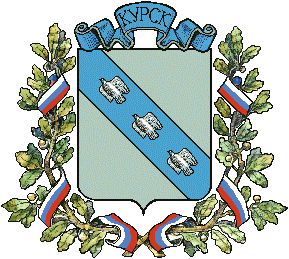 